6)​ согласовывает материалы для текущей и промежуточной аттестации обучающихся;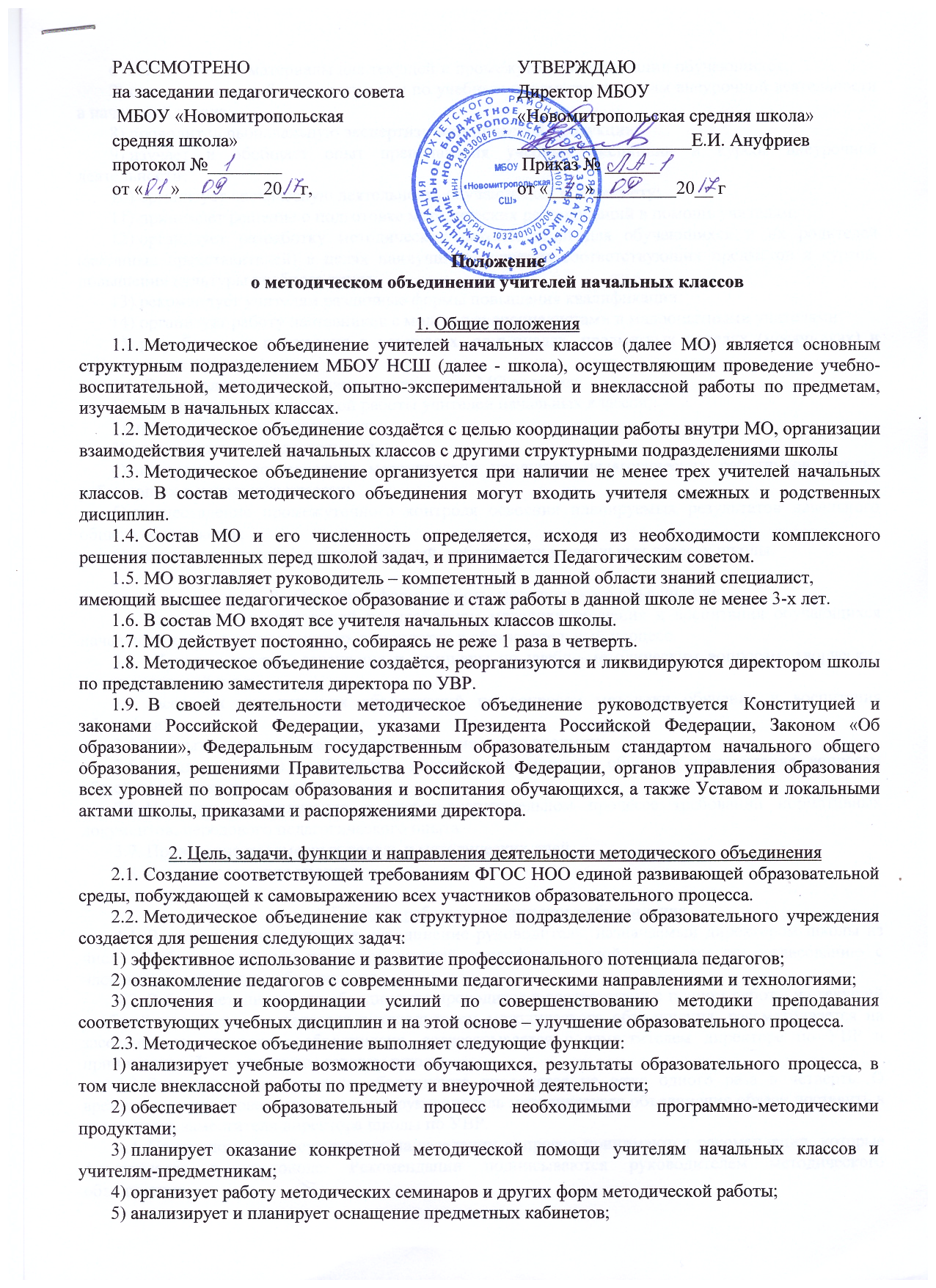 7)​ согласовывает рабочие программы по учебным предметам и курсам внеурочной деятельности в начальной школе;8)​ проводит первоначальную экспертизу методической продукции;9)​ изучает и обобщает опыт преподавания учебных дисциплин и курсов внеурочной деятельности;10)​ организует внеклассную деятельность обучающихся по предмету;11)​ принимает решение о подготовке методических рекомендаций в помощь учителям;12)​ организует разработку методических рекомендаций для обучающихся и их родителей (законных представителей) в целях наилучшего усвоения соответствующих предметов и курсов, повышения культуры учебного труда;13)​ рекомендует учителям различные формы повышения квалификации;14)​ организует работу наставников с молодыми спе​циалистами и малоопытными учителями;15)​ разрабатывает положения о конкурсах, олимпиадах, предметных неделях (месячниках) и организует их проведение.2.4.​ Основными направлениями деятельности МО является:1)​ планирование методической работы учителей начальных классов;2)​ просветительская деятельность;3)​ консультационная деятельность;4)​ экспертиза и согласование методических продуктов педагогических работников школы, работающих в начальных классах;5)​ осуществление промежуточного контроля освоения планируемых результатов начального общего образования;6)​ анализ методической работы учителей, работающих в начальных классах школы.3.  Основные формы работы методического объединения:3.1.​ Проведение исследований по проблемам методики обучения и воспитания обучающихся начальных классов и внедрение их результатов в образовательный процесс.3.2.​ «Круглые столы», совещания и семинары по учебно-методическим вопросам, творческие отчеты учителей и т.п.3.3.​ Заседания методических объединений по вопросам методики обучения и воспитания обучающихся.3.4.​ Открытые уроки и внеклассные мероприятия по предмету.3.5.​ Лекции, доклады, сообщения и дискуссии по методике обучения и воспитания, вопросам общей педагогики и психологии.3.6.​ Изучение и реализация в учебно-воспитательном процессе требований нормативных документов, передового педагогического опыта.3.7.​ Проведение предметных недель и методических дней.3.8.​ Взаимопосещение уроков.4. Порядок работы методического объединения4.1.​ Возглавляет методическое объединение руководитель, на​значаемый директором школы из числа наиболее опытных педаго​гов высшей квалификационной категории по согласованию с членами методического объединения.4.2.​ Работа методического объединения проводится в соответ​ствии с планом работы на текущий учебный год. План составляется руководителем методического объединения, рассматривается на заседании методического объединения, согласовывается с замести​телем директора по УВР и принимается Педагогическим советом школы.4.3.​ Заседания методического объединения проводятся не реже одного раза в четверть. О времени и месте проведения заседания руководитель методического объединения обязан поставить в из​вестность заместителя директора школы по УВР.4.4.​ По каждому из обсуждаемых на заседании вопросов принимаются реко​мендации, которые фиксируются в протоколе. Рекоменда​ции подписываются руководителем методического объединения.4.5.​ При рассмотрении вопросов, затрагивающих тематику или интересы других методических объединений, на заседания необхо​димо приглашать их руководителей (учителей-представителей).4.6.​  Контроль деятельности МО осуществляется директором школы, его заместителями по методической, учебно-воспитательной работе в соответствии с планами методической работы школы и внутришкольного контроля.5. Документация методического объединения5.1.​ Положение о методическом объединении.5.2.​ Банк данных об учителях МО: количественный и качественный состав (возраст, образование, специальность, преподаваемы предмет, общий стаж и педагогический, квалификационная категория, награды, звание, домашний телефон).5.3.​ Анализ работы за прошедший год.5.4.​  Тема методической работы, её цель, приоритетные направления и задачи на новый учебный год.5.5.​ План работы МО на текущий учебный год.5.6.  План-сетка работы МО на каждый месяц.5.7.​ Сведения об индивидуальных планах самообразования учителей МО.5.8.​ Перспективный план аттестации учителей МО.5.9.​ График прохождения аттестации учителей МО на текущий год.5.10.​ Перспективный план повышения квалификации учителей МО.5.11.​ График повышения квалификации учителей МО на текущий год.5.12.​ ​ График проведения открытых уроков и внеклассных мероприятий по предмету учителями МО (утверждается директором школы).5.13.​ Протоколы заседаний МО.5.14. ВШК (экспресс, информационные и аналитические справки, диагностика).6. Права, обязанности и ответственность методического объединения6.1.​ Методическое объединение имеет право:1)​ готовить предложения и рекомендовать учителей для повышения квалификационной категории;2)​ выдвигать предложения об улучшении учебного процесса в школе;3)​ ставить вопрос о публикации материалов о передовом педагогическом опыте, накопленном в методическом объединении;4)​ ставить вопрос перед администрацией школы о поощрении учителей методического объединения за результативность образовательного процесса;5)​ рекомендовать учителям различные формы повышения квалификации;6)​ обращаться за консультациями по проблемам учебной дея​тельности и воспитания обучающихся к заместителям директора шко​лы;7)​ вносить предложения по организации и содержанию аттестации учителей;8)​ выдвигать от методического объединения учителей для участия в конкурсах «Учитель года» и т.д.6.2.​ Методическое объединение обязано:1)​ организовать свою деятельность в соответствии с Уставом школы, Основной образовательной программой начального общего образования, решениями Педагогического совета, научно-практических конференций, приказов директора, распоряжений заместителей директора;2)​ в указанные сроки организовывать изучение инструктивных, нормативных документов;3)​ предоставлять анализ результатов деятельности МО в указанные сроки;4)​ создавать условия для обучения и развития педагогических кадров через участие каждого члена МО в различных формах методической работы.6.3.​ Методическое объединение несёт ответственность:1)​ за соблюдение Устава школы, выполнения Основной образовательной программы начального общего образования, локальных актов, в том числе настоящего положения;2)​ за выполнение решений Педагогического совета, приказов директора, распоряжений заместителей директора;3)​ за объективную оценку результатов деятельности каждого члена МО;4)​ за качество и своевременность принятых МО решений;5)​ за выполнение плана работы МО на учебный год.